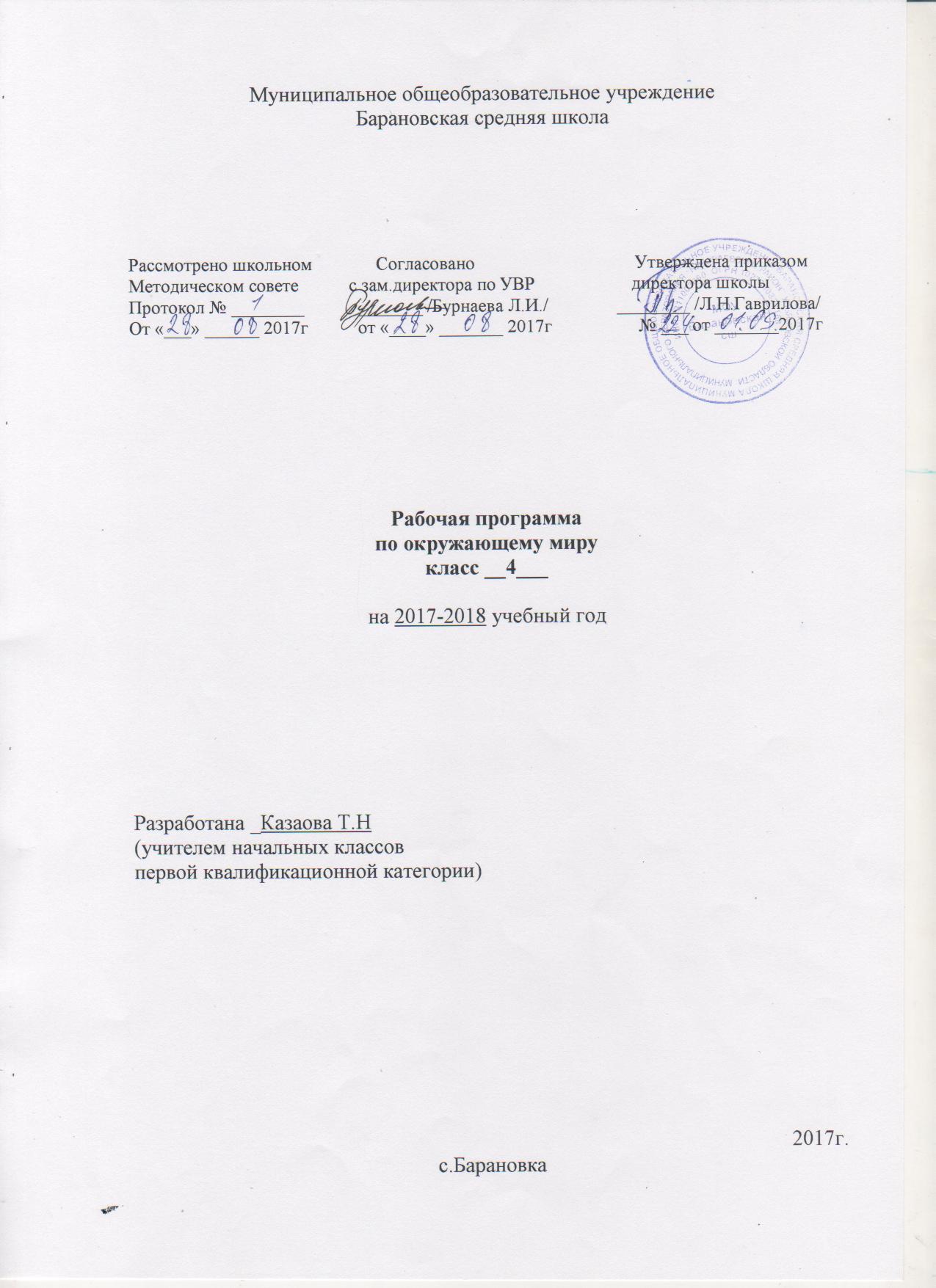 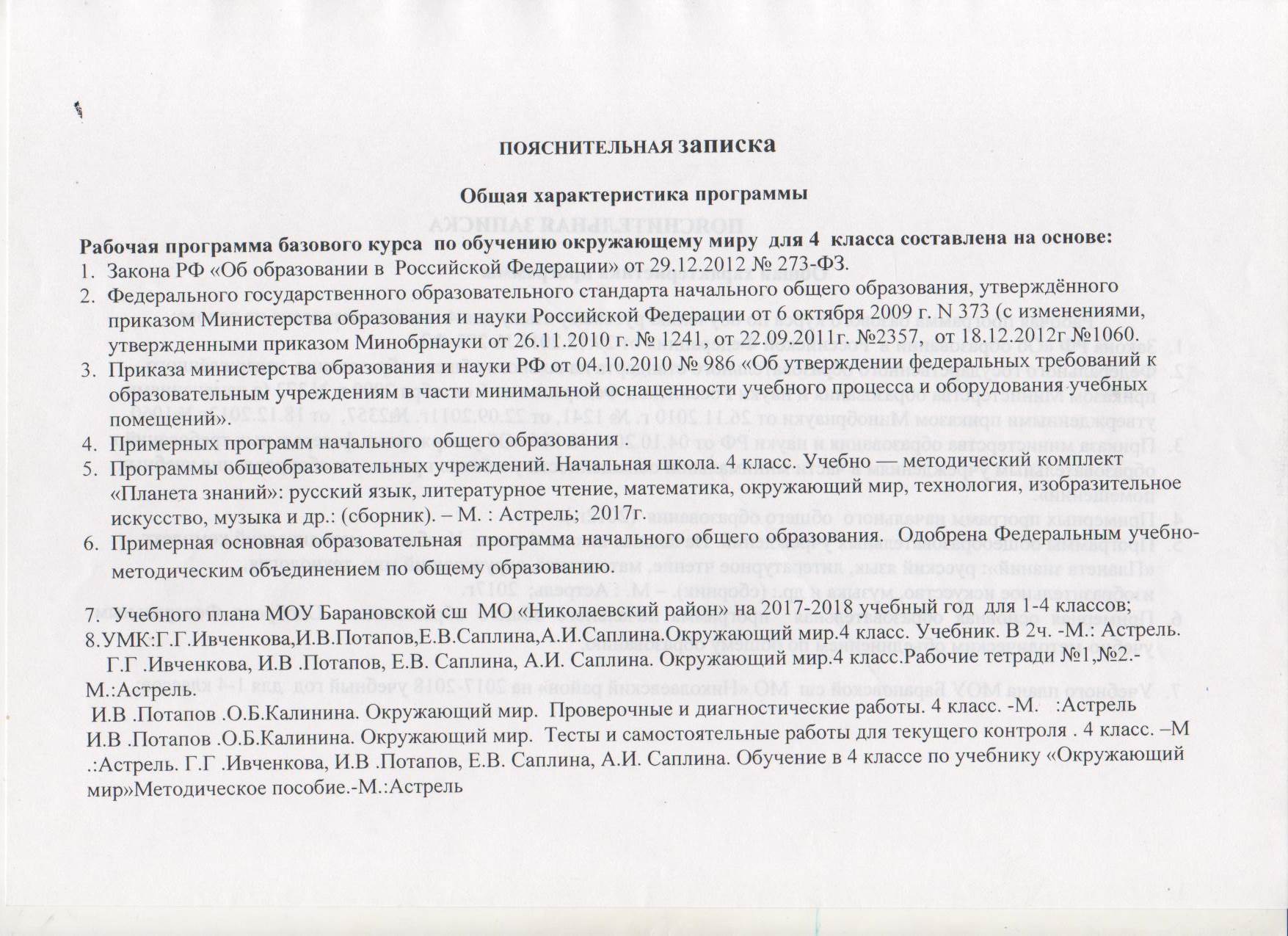 34 учебные недели; по 2 часа в неделю; 68 часов за год. Особое значение предмета  «Окружающий мир» заключается в формировании у детей 6–10 лет целостного представления о мире и месте человека в нем. Цель курса: формирование представлений о природе, человеке и обществе, осознание характера взаимодействий между ними и на этой основе воспитание правильного отношения к окружающему миру. Задачи: систематизация имеющихся у детей представлений об окружающем мире; формирование элементарных представлений о природе, человеке и обществе в их взаимодействии; знакомство с методами изучения окружающего мира (наблюдение, эксперимент, моделирование, измерение и др.);социализация ребенка; развитие познавательных процессов (ощущение, восприятие, осмысление, запоминание, обобщение и др.); воспитание внимательности, наблюдательности и любознательности; формирование самостоятельной познавательной деятельности;развитие мышления, воображения и творческих способностей;формирование информационной грамотности (ориентировка в информационном пространстве, отбор необходимой информации, её систематизация и др.);формирование умений сравнивать объекты, выявлять их сходства и различия, существенные признаки, классифицировать, устанавливать взаимосвязи и причинно-следственные связи, выявлять последовательность процессов и прогнозировать их;формирование умений работать в больших и малых группах (парах постоянного и сменного состава);формирование рефлексии (принятие плана предстоящего обучения, осознание своего продвижения в овладении знаниями и умениями, наличия пробелов в знаниях и умениях);формирование основ экологической культуры;патриотическое и духовно-нравственное воспитание учащихся.воспитание бережного отношения к природе и продуктам труда людей.Основные содержательные линии курса «Окружающий мир»:Человек и природа.Человек и общество.Правила безопасной жизни.Сведения о каждой составляющей этих линий  носят интегрированный характер и относятся к различным отраслям научных знаний. Так, сведения о природе включают элементы географии, геологии, метеорологии, почвоведения, биологии. Интеграция этих элементов создает условия для формирования у младших школьников представлений о природе как едином целом, в котором все компоненты взаимодействуют друг с другом.Сведения о социальной составляющей окружающей действительности представлены в курсе элементами этики, эстетики, истории, психологии и других отраслей научного знания. Человек в данном курсе рассматривается как биосоциальное существо. В связи с этим сведения о человеке являются связующим звеном между знаниями о природе и знаниями о социальной действительности.   У детей формируется первоначальное понятие о человеке как живом организме, выясняется его сходство с животными, а также различия между ними. Обращается внимание на такие отличительные особенности человека, как логическое мышление, членораздельная речь, сознательный труд с использованием орудий труда. Отмечаются важнейшие условия полноценного развития человека: общение с окружающим миром и его познание.При отборе содержания курса «Окружающий мир» учитывались основные дидактические принципы: научности, доступности, систематичности, последовательности, а также принципы, отражённые в «Концепции содержания непрерывного образования» (дошкольное и начальное звено). Ведущим из них является принцип целостности, который достигается за счёт интеграции знаний. В основу интеграции знаний по курсу «Окружающий мир» положено диалектическое единство системы «природа — человек — общество». Сведения о каждой составляющей этой системы также носят интегрированный характер и относятся к различным отраслям научных знаний. Так, сведения о природе включают элементы географии, геологии, метеорологии, почвоведения, биологии, физики, химии. Интеграция этих элементов создаёт условия для формирования у младших школьников представления о природе как едином целом, в котором все компоненты взаимодействуют друг с другом. Сведения о социальной составляющей окружающей действительности представлены в курсе элементами этики, эстетики, истории, психологии, экономики и других отраслей научного знания. Человек в данном курсе рассматривается как биосоциальное существо. В связи с этим сведения о человеке являются связующим звеном между знаниями о природе и знаниями о социальной действительности. У детей формируется первоначальное понятие о человеке как живом организме, выясняется его сходство с животными, а также различия между ними. Обращается внимание на такие отличительные особенности человека, как логическое мышление, членораздельная речь, сознательный труд с использованием орудий труда. Отмечаются важнейшие условия полноценного развития человека: общение с другими людьми и познание окружающего мира. Принцип развития предполагает стимулирование эмоционального, духовно-нравственного и интеллектуального развития ребёнка. Данный принцип реализуется за счётсоздания условий для проявления самостоятельности, инициативности, творчества детей в различной деятельности. Усвоение учащимися знаний и умений рассматривается как средство развития, а не самоцель. В связи со сказанным, большое внимание в курсе уделяется эмоциям человека. Программа предусматривает знакомство с положительными и отрицательными эмоциями, их влиянием на собственный организм и на окружающих людей. Дети убеждаются в необходимости уметь управлятьсвоими чувствами и обучаются некоторым приёмам владения собой.Содержание курса позволяет организовывать целенаправленную работу по развитию эстетического восприятия окружающего мира. Программа последовательно раскрывает не только научную и практическую значимость изучаемых объектов, но и их эстетическую ценность для человека и общества в целом. Развитие мышления обеспечивается включением в учебные пособия разнообразных заданий на сравнение объектов, выявление их существенных признаков, классификацию, установление причинно-следственных связей и зависимостей. Содержание курса предоставляет большие возможности для развития наблюдательности. Знакомство с окружающим миром осуществляется таким образом, чтобы в его восприятии участвовало как можно больше органов чувств. В учебных пособиях предлагаются задания для развития умения работать со схемами, моделями, характеризовать объекты действительности. Важное место занимают задания, направленные на развитие информационной грамотности, которые предполагают работу детей со справочниками, энциклопедиями, словарями. Выполняя эти задания, ученики учатся находить нужную информацию и обмениваться ею. Принцип гуманитаризации реализуется через расширение социальной составляющей содержания курса, осознание школьниками необходимости здорового образа жизни и безопасности жизнедеятельности. Принцип культуросообразности предполагает: включение материала о достижениях культуры; воспитание у учащихся уважения к истории родной страны и бережного отношения к объектам культуры; осознание детьми непреходящей ценности культурного наследия и необходимости его охраны. При конструировании содержания программы использовался принцип спиралевидности. В соответствии с этим принципом процесс изучения курса «Окружающий мир»рассматривается как ряд этапов (витков спирали). К вопросам, изученным на предыдущих этапах, учащиеся неоднократно возвращаются на последующих этапах, но на более высоком уровне. Так, если в 1–2 классах учащиеся получают первые представления о воде, воздухе, камнях, растениях и животных, способах научного познания (наблюдениях, опытах, измерениях и др.), то в 3–4 классах с помощью этих способов они изучают свойства воды, воздуха и горных пород, жизненные процессы растений и животных и т. д.Принцип вариативности предусматривает реализацию дифференциации, обеспечивающей индивидуальный подход к каждому ученику. Данный принцип реализуется через выделение основного минимума содержания образования и вариативной части. Основная часть содержит новый материал и задания для его первичного закрепления. Эта часть обеспечивает реализацию обязательного минимума содержания начального общего образования и требований к уровню подготовки обучающихся в образовательном компоненте «Окружающий мир» на момент окончания детьми начальной школы, предусмотренных новым Государственным стандартом начального общего образования. Основная часть включает материал на расширение знаний по теме, задания для дополнительного закрепления, формирования различных умений, применения полученных знаний в нестандартной ситуации. Учебные пособия предлагают блоки заданий, дифференцированных по уровню сложности. Важное место в вариативной части занимают задания на развитие творческих и интеллектуальных способностей (творческая работа, интеллектуальный марафон). Они предполагают наличие определённого уровня развития воображения и нестандартного мышления у учащихся. Вариативная часть предусматривает организацию проектной деятельности младших школьников. Проекты ориентируют детей на расширение знаний, выходящих за рамки содержания учебника. Все задания вариативной части выполняются по выбору. При отборе и построении содержания курса «Окружающий мир» учитывались также и специфические для него принципы: краеведческий, сезонный и экологический. В процессе ознакомления младших школьников с окружающим миром в роли главного метода выступает наблюдение. На первом этапе используются в основном общеклассные кратковременные эпизодические наблюдения. Постепенно они становятся более длительными и систематическими. На смену общеклассным наблюдениям приходят групповые и индивидуальные. Однако в дальнейшем процессе обученияразличные виды наблюдений комбинируются друг с другом. Свойства объектов изучаются через опыты. В ознакомлении с окружающим миром используются опыты, проводимые в течение одного урока, а также длительные опыты, проведение которых может занимать несколько дней. Главным при этом является вооружение учащихся методом познания, подведение их к осознанию способности человека путём опытов изучать свойства различных объектов окружающего мира. Постепенно одним из важнейших способов приобретения знаний становится экспериментирование. Познавательная деятельность при этом усиливается постановкой гипотезы, её проверкой, отбором относящейся к ней информации. Ученики учатся наблюдать происходящие в течение эксперимента явления, обосновывают свои выводы. Экспериментирование организуется с самыми разнообразными объектами: жидкостями, газами, твёрдыми телами, растениями и животными. Представления, полученные детьми чувственным путём, закрепляются в процессе выполнения различных практических работ. Учащимся предлагаются работы с планами и картами, приборами и моделями, объектами живой и неживой природы, рисунками, таблицами, схемами и диаграммами, а также графические практические работы. Работа с различными моделями помогает ребёнку рассматривать структуру природных и социальных объектов, устанавливать связи между их компонентами, выявлять последовательность процессов и прогнозировать их. Дети используют готовые модели и конструируют свои.В разнообразной практической деятельности младшие школьники учатся работать в коллективе: распределять работу, договариваться, получать общий результат. В связи с этим ряд заданий предусматривает деятельность учащихся в парах постоянного и сменного состава. Выполняя эти задания, ребята усваивают новые формы общения, решают конфликтные ситуации.В связи с тем, что у детей происходит переход от игровой деятельности, ведущей в дошкольном возрасте, к учебной, ведущей в младшем школьном возрасте, в процессе изучения предмета «Окружающий мир» часто используются игры (дидактические и ролевые). По мере формирования у учеников познавательных интересов и основных компонентов учебной деятельности доля игры в обучении сокращается. Из словесных методов в процессе изучения курса «Окружающий мир» чаще всего используется беседа. Наиболее эффективно она позволяет уточнить, закрепить и систематизировать знания детей о различных областях окружающей действительности. Основной формой организации учебно-воспитательного процесса по курсу «Окружающий мир» является урок. В процессе изучения курса используются уроки-экскурсии, уроки -практические занятия, уроки с демонстрацией объектов или их изображений. Уроки-экскурсии посвящены наблюдениям за природной и социальной средой. Основная цель экскурсии — формирование у младших школьников представлений о предметах и явлениях окружающего мира в реальной обстановке. Эти представления используются на последующих уроках как основа для формирования конкретных знаний и практических умений. Уроки - практические занятия связаны с организацией работ учащихся с объектами природы. На этих уроках дети наблюдают, описывают, сравнивают различные предметы, проводят элементарные опыты по определению свойств некоторых из них. Ученики получают разные или одинаковые для всех задания и выполняют их под руководством учителя. Уроки с демонстрацией объектов или их изображений проводятся тогда, когда педагог не имеет возможности организовать индивидуальную работу школьников из-за сложности изучаемых объектов в связи с отсутствием необходимого количества объектов или руководствуясь техникой безопасности. Демонстрация изображений объектов проводится также в связи с недоступностью их для непосредственных наблюдений в реальной обстановке или в классе. Урок в 1 и 2 классах в связи с возрастными и психологическими особенностями требует сравнительно частой смены видов деятельности учащихся и состоит из частей, соответствующих различным видам деятельности (наблюдение, беседа, практическая работа, игра и т.п.) и объединённых общей темой и целями. В 3 и 4 классах чаще используется комбинированный урок, включающий характерные для него этапы (проверка домашнего задания, изучение нового материала, закрепление, обобщение).В программе выделены «Планируемые результаты освоения программы по окружающему миру». В рубриках «у учащихся будут сформированы» и «учащиеся научатся»они определяют обязательный минимум, которым должны овладеть ученики к концу каждого класса, чтобы успешно продолжить дальнейшее обучение. В рубриках «учащиеся получат возможность для формирования», «учащиеся получат возможность научиться» и«учащиеся могут научиться» определены знания и умения которыми дети могут овладеть за счёт более полного усвоения содержания программы благодаря своей любознательности и способностям. Таким образом, данная программа обеспечивает результаты деятельности, которая выражается в усвоении знаний, умений и навыков, необходимых для успешного обучения в среднем звене школы, а также в усвоении конкретных элементов социального опыта и опыта творческой деятельности. На основе реализуемых межпредметных связей в курсе «Окружающий мир» учащиеся усваивают общие способы деятельности, применимые как в рамках образовательного процесса, так и при решении проблем, возникающих в реальных жизненных ситуациях: умения организовать свою деятельность, определив её цели и задачи; взаимодействовать в группе в процессе этой деятельности; оценивать достигнутые результаты. В курсе формируются также исследовательские, коммуникативные и информационные умения. В процессе обучения формируется готовность следовать этическим нормам поведения в школе, на улице, дома, а также умение оценивать свои поступки и поступки других людей в соответствии с этими нормами. Программа обеспечивается учебно-методическим комплектом, который включает учебники, рабочие тетради и методические рекомендации для учителя. Ценностные ориентиры содержания курса «Окружающий мир»:природа как одна из важнейших основ здоровой и гармоничной жизни человека и общества;культура как процесс и результат человеческой жизнедеятельности во всем многообразии ее форм; наука как часть культуры, отражающая человеческое стремление к истине, к познанию закономерностей окружающего мира природы и социума; искусство (живопись, архитектура, литература, музыка и др.) как часть культуры, отражение духовного мира человека, один из способов познания человеком самого себя, природы и общества;человечество как многообразие народов, культур, религий;международное сотрудничество как основа мира на Земле;патриотизм как одно из проявлений духовной зрелости человека, выражающейся в любви к России, народу, маленькой родине, в осознанном желании служить Отечеству;социальная солидарность как признание свободы личной и национальной, обладание чувствами справедливости, милосердия, чести, достоинства по отношению к себе и другим людям;гражданственность как личная сопричастность идеям правового государства, гражданского общества, свободы совести и вероисповедания, национально-культурного многообразия России и мира;семья как основа духовно-нравственного развития и воспитания личности, залог преемственности культурно-ценностных традиций народов России от поколения к поколению и жизнеспособности российского общества;труд и творчество как отличительные черты духовно и нравственно развитой личности;традиционные российские религии и межконфессиональный диалог как основа духовно-нравственной консолидации российского общества;здоровый образ жизни в единстве составляющих: здоровье физическое, психическое, духовно- и социально-нравственное;нравственный выбор и ответственность человека в отношении к природе, историко-культурному наследию, к самому себе и окружающим людям.     В процессе ознакомления младших школьников с окружающим миром в роли главного метода выступает наблюдение. На первом этапе используются в основном общеклассные кратковременные эпизодические наблюдения. Постепенно они становятся более длительными и систематическими. На смену общеклассным наблюдениям приходят групповые и индивидуальные. Однако в дальнейшем процессе обучения различные виды наблюдений комбинируются друг с другом.Свойства объектов изучаются через опыты. В ознакомлении с окружающим миром используются опыты, проводимые в течение одного урока, а также длительные опыты, проведение которых может занимать несколько дней. Главным при этом является вооружение учащихся методом познания, подведение их к осознанию способности человека путём опытов изучать свойства различных объектов окружающего мира. Постепенно одним из важнейших способов приобретения знаний становится экспериментирование. Познавательная деятельность при этом усиливается постановкой гипотезы, её проверкой, отбором относящейся к ней информации. Ученики учатся наблюдать происходящие в течение эксперимента явления, обосновывают свои выводы. Экспериментирование организуется с самыми разнообразными объектами: жидкостями, газами, твёрдыми телами, растениями и животными.Представления, полученные детьми чувственным путём, закрепляются в процессе выполнения различных практических работ. Учащимся предлагаются работы с планами и картами, приборами и моделями, объектами живой и неживой природы, рисунками, таблицами, схемами и диаграммами, а также графические практические работы.Работа с различными моделями помогает ребёнку рассматривать структуру природных и социальных объектов, устанавливать связи между их компонентами, выявлять последовательность процессов и прогнозировать их. Дети используют готовые модели и конструируют свои.В разнообразной практической деятельности младшие школьники учатся работать в коллективе: распределять работу, договариваться, получать общий результат. В связи с этим ряд заданий предусматривает деятельность учащихся в парах постоянного и сменного состава. Выполняя эти задания, ребята усваивают новые формы общения, решают конфликтные ситуации.В связи с тем, что у детей происходит переход от игровой деятельности, ведущей в дошкольном возрасте, к учебной, ведущей в младшем школьном возрасте, в процессе изучения предмета «Окружающий мир» часто используются игры (дидактические и ролевые). По мере формирования у учеников познавательных интересов и основных компонентов учебной деятельности доля игры в обучении сокращается и на первое место выходит практико-ориентированная деятельность и работа с учебными текстами.Основной формой организации учебно-воспитательного процесса по курсу «Окружающий мир» является урок. В процессе изучения курса используются уроки-экскурсии, уроки-практические занятия, уроки с демонстрацией объектов или их изображений.Уроки-экскурсии посвящены наблюдениям за природной и социальной средой. Основная цель экскурсии — формирование у младших школьников представлений о предметах и явлениях окружающего мира в реальной обстановке. Эти представления используются на последующих уроках как основа для формирования конкретных знаний и практических умений.Уроки-практические занятия связаны с организацией работ учащихся с объектами природы. На этих уроках дети наблюдают, описывают, сравнивают различные предметы, проводят элементарные опыты по определению свойств некоторых из них. Ученики получают разные или одинаковые для всех задания и выполняют их под руководством учителя.Уроки с демонстрацией объектов или их изображений проводятся тогда, когда педагог не имеет возможности организовать индивидуальную работу школьников из-за сложности изучаемых объектов, или руководствуясь техникой безопасности. Демонстрация изображений объектов проводится также в связи с недоступностью их для непосредственных наблюдений в реальной обстановке или в классе.На основе реализуемых межпредметных связей в курсе «Окружающий мир» учащиеся усваивают общие способы деятельности, применимые как в рамках образовательного процесса, так и при решении проблем, возникающих в реальных жизненных ситуациях: умения организовать свою деятельность, определив её цели и задачи; взаимодействовать в группе в процессе этой деятельности; оценивать достигнутые результаты. В курсе формируются также исследовательские, коммуникативные и информационные умения. В процессе обучения формируется готовность следовать этическим нормам поведения в школе, на улице, дома, а также умение оценивать свои поступки и поступки других людей в соответствии с этими нормами.В программе выделены «Планируемые результаты к освоению программы» по каждому году обучения. Планируемые результаты определяют как обязательный минимум, которым должны овладеть ученики к концу каждого класса, чтобы успешно продолжить дальнейшее обучение, так и определяют зону ближайшего развития учащихся — знания и умения, которыми дети могут овладеть за счёт более полного усвоения содержания программы благодаря своей любознательности и способностям.Данная программа обеспечивает результаты деятельности, которая выражается в усвоении знаний, умений и навыков, необходимых для успешного обучения в среднем звене школы, а также в формировании универсальных учебных действий: познавательных (общеучебных и логических), коммуникативных, регулятивных и личностных, которые способствуют овладению младшими школьниками компетентностью «уметь учиться».  Основными методами и формами контроля могут быть: индивидуальные, фронтальные и групповые оценивания, тесты и проверочные контрольные работы.Программа обеспечивается учебно-методическим комплектом, который включает учебники, рабочие тетради и методические рекомендации для учителя. 4 классГ. Г. Ивченкова, И. В. Потапов, Е. В. Саплина, А. И. Саплин. Окружающий мир. 4 класс. Учебник в 2 частях, 2013Г. Г. Ивченкова, И. В. Потапов, Е. В. Саплина, А. И. Саплин. Окружающий мир. 4класс. Рабочие тетради № 1, № 2,  2013Г. Г. Ивченкова, И. В. Потапов, Е. В. Саплина, А. И. Саплин. Обучение в 4 классе по учебнику «Окружающий мир». Методическое пособие, 2012СОДЕРЖАНИЕ ПРОГРАММЫ4 класс (68 ч)Контроль знанийНа современном уровне образования актуален урок с компьютерной поддержкой. Наличие в кабинете технических средств обучения: компьютера, мультимедиа проектора, музыкального центра, телевизора, DVD плейера, видеомагнитофона  позволяет проводить современные интересные уроки.ТРЕБОВАНИЯ К УРОВНЮ ПОДГОТОВКИ УЧАЩИХСЯПЛАНИРУЕМЫЕ РЕЗУЛЬТАТЫосвоения программы по курсу «Окружающий мир» к концу 4 классаЛИЧНОСТНЫЕУ учащихся будут сформированы:положительное отношение и интерес к изучению природы, человека, истории своей страны;способность к самооценке;осознание себя как гражданина России, чувства патриотизма, гордости за историю и культуру своей страны, ответственности за общее благополучие;знание основных правил поведения в природе и обществе и ориентация на их выполнение;понимание необходимости здорового образа жизни, соблюдение правил безопасного поведения в природе и обществе;чувство прекрасного на основе знакомства с природой и культурой родного края;понимание значения семьи в жизни человека и необходимости взаимопомощи в семье;могут быть сформированы:устойчивый интерес к изучению природы, человека, истории своей страны;умение оценивать трудность предлагаемого задания;адекватная самооценка;чувство ответственности за выполнение своей части работы при работе в группе;установка на здоровый образ жизни и её реализация в своём поведении;осознанные устойчивые эстетические предпочтения в мире природы;осознанное положительное отношение к культурным ценностям;основы экологической культуры;уважительное отношение к созидательной деятельности человека на благо семьи, школы, страны;целостное представление о природе и обществе как компонентах единого мира.ПРЕДМЕТНЫЕЧеловек и природаУчащиеся научатся:проводить самостоятельно наблюдения в природе и элементарные опыты, используя простейшие приборы; фиксировать результаты;давать характеристику погоды (облачность, осадки, температура воздуха, направление ветра) по результатам наблюдений за неделю и за месяц;различать план местности и географическую карту;читать план с помощью условных знаков;различать формы поверхности суши (равнины, горы, холмы, овраги), объяснять, как Солнце, вода и ветер изменяют поверхность суши, как изменяется поверхность суши в результате деятельности человека;показывать на карте и глобусе материки и океаны, горы, равнины, моря, крупные реки, границы России, некоторые города России;приводить примеры полезных ископаемых и доказывать необходимость их бережного использования;объяснять, что такое природное сообщество, приводить примеры признаков приспособленности организмов к условиям жизни в сообществах, некоторых взаимосвязей между обитателями природных сообществ, использования природных сообществ и мероприятий по их охране;характеризовать особенности природы своего края: формы поверхности, важнейшие полезные ископаемые, водоёмы, почву, природные и искусственные сообщества; рассказывать об использовании природы своего края и её охране;устанавливать связи между объектами и явлениями природы (в неживой природе, между неживой и живой природой, в живой природе, между природой и человеком);рассказывать о форме Земли, её движении вокруг оси и Солнца, об изображении Земли на карте полушарий;объяснять, что такое природные зоны, характеризовать особенности природы и хозяйственной деятельности человека в основных природных зонах России, особенности природоохранных мероприятий в каждой природной зоне;выполнять правила поведения в природе.Учащиеся получат возможность научиться:рассказывать о грозных явлениях природы, объяснять зависимость погоды от ветра;предсказывать погоду по местным признакам;характеризовать основные виды почв;характеризовать распределение воды и суши на Земле;объяснять, что такое экосистема, круговорот веществ в природе, экологическая пирамида, защитная окраска животных;приводить примеры приспособленности растений природных сообществ к совместной жизни;объяснять причины смены времён года;применять масштаб при чтении плана и карты;отмечать на контурной карте горы, моря, реки, города и другие географические объекты;объяснять некоторые взаимосвязи в природе, между природой и человеком;давать оценку влиянию деятельности человека на природу;определять причины положительных и отрицательных изменений в природе в результате хозяйственной деятельности человека и его поведения;делать элементарные прогнозы возможных последствий воздействия человека на природу;участвовать в мероприятиях по охране природы.Человек и обществоУчащиеся научатся:различать государственную символику Российской Федерации (герб, флаг, гимн); показывать на карте границы Российской Федерации;различать права и обязанности гражданина, ребёнка;описывать достопримечательности столицы и родного края; показывать их на карте;описывать основные этапы развития государства (Древняя Русь, Московское царство, Российская империя, Российское государство);называть ключевые даты и описывать события каждого этапа истории (IX в.  — образование государства у восточных славян; 988 г. — крещение Руси; 1380 г. — Куликовская битва; 1613 г. — изгнание иностранных захватчиков из Москвы, начало новой династии Романовых; 1703 г. —  основание Санкт-Петербурга;  XVIII в. — создание русской армии и флота, новая система летоисчисления; 1755 г. — открытие Московского университета;1812 г. — изгнание Наполеона из Москвы; 1861 г. — отмена крепостного права; февраль 1917 г. — падение династии Романовых; октябрь 1917 г. — революция; 1922 г. — образование СССР; 1941–1945 гг. — Великая Отечественная война; апрель 1961 г. — полёт в космос Гагарина; 1991 г. — распад СССР и провозглашение Российской Федерации суверенным государством);соотносить исторические события с датами, конкретную дату с веком; соотносить дату исторического события с «лентой времени»;находить на карте места важнейших исторических событий российской истории;рассказывать о ключевых событиях истории государства;рассказывать об основных событиях истории своего края.Учащиеся получат возможность научиться:описывать государственное устройство Российской Федерации, основной положения Конституции;сопоставлять имена исторических личностей с основными этапами развития государства (князь Владимир, Александр Невский, Дмитрий Донской, Иван III, Иван IV, Кузьма Минин и Дмитрий Пожарский, царь Алексей Михайлович, император Пётр I, Екатерина II, А. В. Суворов, Ф. Ф. Ушаков, М. В. Ломоносов, М. И. Кутузов, Александр II, Николай II,  В. И. .Ленин, И. В. Сталин, маршал Г. К. Жуков, действующий президент РФ);характеризовать основные научные и культурные достижения своей страны;описывать культурные достопримечательности своего края.МЕТАПРЕДМЕТНЫЕРегулятивныеУчащиеся научатся:принимать и сохранять цель познавательной деятельности; планировать свои действия в соответствии с поставленной целью; осуществлять пошаговый и итоговый контроль;осознавать свое продвижение в овладении знаниями и умениями.Учащиеся могут научиться:самостоятельно планировать свои действия в соответствии с поставленной целью; самостоятельно адекватно оценивать правильность выполнения задания и вносить необходимые коррективы.ПознавательныеУчащиеся научатся:находить необходимую информацию в учебнике и справочной литературе;понимать информацию, представленную в виде текста, схемы, таблицы, диаграммы, плана, карты; использовать готовые модели (глобус, карта) для объяснения природных явлений; осуществлять анализ (описание) объектов природы с выделением существенных и несущественных признаков; проводить сравнение и классификацию объектов природы по заданным признакам; устанавливать причинно-следственные связи изменений в природе; обобщать результаты наблюдений за погодой, неживой и живой природой, делать выводы;выделять существенную информацию из учебных и научно-популярных текстов;устанавливать причинно-следственные связи между историческими событиями и их последствиями (под руководством учителя);сравнивать исторические события, делать обобщения.Учащиеся могут научиться:осуществлять поиск информации с использованием ресурсов библиотек и Интернета;моделировать цепи питания и схему круговорота веществ в природе; сравнивать и классифицировать объекты природы, самостоятельно выбирая основания.сопоставлять информацию, представленную в разных видах, обобщать её и использовать при выполнении заданий; устанавливая причинно-следственные связи изменений в природе, проводить аналогии;сравнивать исторические и литературные источники;строить логическую цепочку рассуждений на основании исторических источников;собирать краеведческий материал, описывать его.КоммуникативныеУчащиеся научатся:сотрудничать с одноклассниками при выполнении заданий в паре: устанавливать очерёдность действий, осуществлять взаимопроверку. Учащиеся могут научиться:распределять обязанности при работе в группе; учитывать мнение партнёра, аргументировано критиковать допущенные ошибки, обосновывать своё решение.Муниципальное общеобразовательное учреждение Барановская средняя школа муниципального образования "Николаевский район" Ульяновской областиКалендарно-тематическое планирование на учебный год: 2017/2018
Вариант: /Окружающий мир/4 класс/Окружающий мир новый
Общее количество часов: 68
РазделКоличество часов1.Наш край222.Наша Родина на планете Земля123.Наши верные помощники24.Древняя Русь55.Московское царство56.Российская империя97.Российское государство13Четверть1 четверть2 четверть3 четверть4 четвертьУчебный годФормы контроляколичествоколичествоколичествоколичествоколичествоПроверочная работа 01225Самостоятельная работа10001№
урокаТема урокаКол-во
часовСодержание урокаПрограммное и учебнометодическое обеспечение (Материалы, пособия)Домашнее заданиеПодробности урокаТребования к уровню подготовки Требования к уровню подготовки Требования к уровню подготовки Педагогические условия и средства реализации ФГОСа№
урокаТема урокаКол-во
часовСодержание урокаПрограммное и учебнометодическое обеспечение (Материалы, пособия)Домашнее заданиеПодробности урокаПредметно - информационная составляющая (знать, понимать)Деятельностно - коммуникативная составляющая (общеучебные и предметные умения)Ценностно - ориентационная составляющаяПедагогические условия и средства реализации ФГОСаРаздел 1: Наш край. - 22 чРаздел 1: Наш край. - 22 чРаздел 1: Наш край. - 22 чРаздел 1: Наш край. - 22 чРаздел 1: Наш край. - 22 чРаздел 1: Наш край. - 22 чРаздел 1: Наш край. - 22 чРаздел 1: Наш край. - 22 чРаздел 1: Наш край. - 22 чРаздел 1: Наш край. - 22 ч 1.Что такое погода. Основы здорового образа жизни.1 Представление о погоде и её явлениях (изменение температуры воздуха, облачность, осадки).Наблюдение, фиксация результатов наблюдений.Учебник.читать стр.6-9Принимать и сохранять цель познавательной деятельности, находить необходимую информацию в учебнике, понимать информацию, представленную в виде текста, рисунка.Устанавливать связи между объектами и явлениями природы, объяснять некоторые взаимосвязи в природе. между природой и человеком.Иметь положительное отношение и интерес к изучению природы и человека.Методы: частично поисковый, 2.Как погода зависит от ветра. Грозные явления природы.1 Актуализация знаний об образовании ветра, полученных в 3 классе, наблюдение за зависимостью погоды от ветра. Осознание влияние таких явлений, как гроза. смерч,гололёд, на жизнь людей.Учебник, рабочая тетрадь.читать и отвечать на вопросы стр.9-14Планировать свои действия в соответствии с поставленной целью. Осуществлять пошаговый и итоговый контроль.Проводить наблюдения, фиксировать результаты, устанавливать взаимосвязи в природе.Иметь положительное отношение и интерес к изучению природы и человека.Сообщение. 3.Предсказание погоды. Самостоятельная работа.1 Знакомство со способами и значением прогнозирования погоды, проверка уровня освоения изученной темы.Рабочая тетрадь.пересказ стр.14-17Устанавливать причинно -следственные связи изменений в природе, сотрудничать при выполнении работы в паре, мини-группе.Проводить наблюдения, устанавливать и объяснять взаимосвязи в природе, давать характеристику погоде.Иметь интерес к изучению природы, стремление к расширению и углублению знаний, осознавать своё продвижение в овладении учебными действиями.Методы: Словесный, наблюдение 4.Экскурсия на луг или в поле. Режим дня.1 Наблюдение за особенностями жизни и взаимодействия обитателей луга, разнообразием животных и растений, влиянием человека на жизнь луга.Выделять и анализировать существенную информацию, сопоставлять информацию, представленную в разных видах, обобщать и использовать при выполнении заданий.Проводить под руководством учителя наблюдения в природе и элементарные опыты, используя простейшие приборы, фиксировать результаты.Испытывать чувство прекрасного на основе знакомства с природой и культурой родного края.Методы: наблюдение. 5.Наша местность на плане и карте.1 Знакомство со значением планов и карт в жизни человека. Актуализация знаний и умений по ориентированию в пространстве, полученных на уроках в 3 классе. Развитие пространственных представлений и воображения.Учебник, рабочая тетрадь, карты.стр.18-20Ориентироваться в схемах, получать информацию из различных источников, выделять существенную информацию из текста.Объяснять значение плана и карты в жизни человека, приводить примеры из истории создания карт.Осознавать своё продвижение в овладении учебными действиями.Сообщения, демонстрация. 6.План местности. Практическая работа.Профилактика инфекционных заболеваний.1 Закрепление знаний о масштабе, знакомство с планом местности, "чтение" плана местности.Рабочая тетрадь.стр.21-25Ориентироваться в схемах, получать информацию из различных источников, анализировать материал и синтезировать учебный продукт.Ориентироваться в условных обозначениях, использовать условные обозначения при создании простых планов местности.Иметь положительное отношение и интерес к изучению природы и человека.Разноуровневый контроль знаний. 7.Географическая карта. Основные травмы от детей.1 Представление о карте, формирование умения читать и понимать карты.Учебник, карты.ответы на вопросы стр. 25-29Ориентироваться в изображениях и символах, анализировать , сравнивать, делать выводы.Различать карту и план местности, виды карт, ориентироваться в картографических символах.Иметь положительное отношение и интерес к изучению природы и человека.Сообщения. Ответы на вопросы. 8.Равнины.1 Закрепление представлений о горизонте, формах земной поверхности, представление о видах равнин, устройстве холмов, строении и образовании оврагов, причинах их образования.Учебник, рабочая тетрадь.стр.30-33Находить необходимую информацию в тексте, осуществлять описание природных объектов с выделением существенных и несущественных признаков.Различать формы поверхности суши, объяснять влияние природных явлений и человека на поверхность.Иметь стремление к расширению и углублению знаний.Пересказ, ответы на вопросы. 9.Горы. Инфекционные болезни. (обж)1 Сравнение холмов и гор, выделение существенных признаков гористой местности, наблюдение за строением земной поверхности в окрестностях дома и школы.Учебник, рабочая тетрадь.читать и отвечать на вопросы стр.33-36Сравнивать, анализировать, делать выводы и обобщения, выделять характерные признаки объектов.Различать формы поверхности суши, объяснять влияние природных явлений и человека на поверхность.Испытывать чувство прекрасного на основе знакомства с природой родного края.Методы: демонстрации. 10.Как солнце, вода и ветер изменяют поверхность суши.1 Проведение опытов и наблюдений, позволяющих сделать выводы о влиянии температур, движения воздуха и воды на поверхность суши.Учебник, тест.читать и пересказывать стр.36-41Делать выводы по результатам наблюдений, получать информацию из различных источников, удерживать цель познавательной деятельности.Объяснять причины изменения поверхности суши под влиянием природных явлений.Иметь положительное отношение и интерес к изучению природы и человека.Ответы на вопросы. 11.Как деятельность человека изменяет поверхность суши. Самостоятельная работа.1 Расширение представлений о воздействии человека на поверхность суши, усиление влияния с течением времени и развитием науки и техники.Учебник, рабочая тетрадь.читать, отвечать на вопросы.стр. 41-43Выделять существенную информацию из текста, анализировать и делать выводы.Объяснять причины и результаты воздействия человека на строение земной поверхности, изменение рельефа.Иметь стремление к расширению и углублению знаний.Методы: словесный. Форма: работа в парах. 12.Богатства недр. Основные виды травм у детей. (обж)1 Актуализация и расширение знаний о полезных ископаемых, из использовании в хозяйстве.Учебник. Коллекция полезных ископаемых.стр.45-49Анализировать, делать выводы, выдвигать гипотезы, строить аргументированные высказывания.Приводить примеры и характеризовать полезные ископаемые, доказывать необходимость их бережного использования.иметь положительное отношение и интерес к изучению природы.Ответы на вопросы. 13.Разнообразие почв. Вредные привычки и их влияние на здоровье. (обж)1 Актуализация и расширение представлений о составе, свойствах и разнообразии почв, повышении плодородия, определение взаимосвязей в природе.Учебник, иллюстрации.читать стр.50-52Выделять существенную информацию, строить аргументированные высказывания, сотрудничать в паре, мини-группе.Проводить примеры видов почв, объяснять на доступном уровне происхождение состава почвы разных видов,значение почвы в природе и жизни человека.Испытывать чувство ответственности за выполнение своей части работы при работе в группе.Методы: словесный. Форма: работа в парах. 14.Что такое природное сообщество.1 Знакомство с терминами " природное сообщество", "цепь питания", "экологическая пирамида", отслеживание элементарных взаимосвязей в природных сообществах.Учебник, рабочая тетрадь.с.53-56 пересказ.Выделят существенное в тексте, ориентироваться в схемах, устанавливать причинно следственные связи в природе.Объяснять и оперировать в речи изученными терминами.Иметь стремление к расширению и углублению знаний.Ответы на вопросы, работа со схемами. 15.Какие растения растут на лугу. Животные - обитатели луга. луг в жизни человека.1 Знакомство с обитателями луга как природного сообщества, приспособленностью организмов к жизни на лугу, уточнение информации, полученной на экскурсии.Учебник, рабочая тетрадь.с.57-64.Выделять существенную информацию, сравнивать, объяснять причинно следственные связи.Приводить примеры признаков приспособленности организмов в условиях луга, некоторых взаимосвязей между обитателями сообщества,использования природного сообщества человеком.Понимать, объяснять и применять основные правила поведения в природе, ориентироваться на их выполнение.пересказ, ответы на вопросы. 16.Какие растения растут в лесу. Первая медицинская помощь.(обж)1 Уточнение и расширение представлений об условиях жизни в лесу, особенностях растений леса,приспособлённостью их к совместной жизни.Уччебник, рабочая тетрадь.с.65-68.Выделять существенную информацию, сравнивать, объяснять причинно -следственные связи.Приводить примеры признаков приспособленности растений к жизни в лесу, некоторых взаимосвязей между обитателями сообщества.Иметь положительное отношение и интерес к изучению природы.Методы: словесный. Форма: наглядная, работа в паре. 17.Животные- обитатели леса. Лес в жизни человека.1 Уточнение и расширение знаний о животных смешанного леса, приспособленности животных смешанного леса к условиям жизни, выявление связи между обитателями смешанного леса.Учебник, наглядности.с.68-71,вопросы.Выделять существенную информацию, сравнивать. объяснять причинно-следственные связи.Приводить примеры признаков приспособленности растений к жизни в лесу, некоторых взаимосвязей между обитателями сообщества.Понимать, объяснять и применять основные правила поведения в природе, ориентироваться на их выполнение.Пересказ, ответы на вопросы. 18.Экскурсия в смешанный лес. Безопасность пешеходов. (обж)1 Наблюдение за особенностями жизни и взаимодействия обитателей смешанного леса, разнообразием животных и растений, влиянием человека на жизнь леса.с.72-73 пересказ.Выделять и анализировать существенную информацию, сопоставлять информацию, представленную в разных видах, обобщать и использовать её при выполнении заданий.Проводить под руководством учителя наблюдения в природе и элементарные опыты, используя простейшие приборы, фиксировать результаты.Испытывать чувство прекрасного на основе знакомства с природой и культурой родного края.Методы: словесный, наблюдение. 19.Водоём. Водные объекты и человек.1 Уточнение и расширение представлений о жизни и приспособленности обитателей пресного водоёма, влиянии человека на жизнь водоёма, роли пресных водоёмов в хозяйствеУчебник, рабочая тетрадь.с.74-76.Выделять существенную информацию, сравнивать, объяснять причинно-следственные связи.Приводить примеры признаков приспособленности растений и животных в жизни в пресном водоёме, некоторых взаимосвязей между обитателями сообщества, использования природного сообщества человеком.Понимать, объяснять и применять основные правила поведения в природе, ориентироваться на их выполнение.Ответы на вопросы. 20.Экскурсия к водоёму.Когда стоит вызывать скорую помощь. (обж)1 Наблюдение за особенностями жизни и взаимодействия обитателей водоёма, разнообразие животных и растений, влияние человека на жизнь луга.с.76-80,ответить на вопросы.Выделять и анализировать существенную информацию, сопоставлять информацию,представленную в разных видах, обобщать и использовать при выполнении заданий.Проводить под руководством учителя наблюдения в природе и элементарные опыты, используя простейшие приборы, фиксировать результаты.Испытывать чувства прекрасного на основе знакомства с природой и культурой родного края.Метод: наблюдения. 21.Искусственные сообщества. Поле. Животные - обитатели полей.1 Знакомство с искусственными сообществами, расширение знаний о культурных растениях,связях между растениями и животными полей.Учебник. Рабочая тетрадь.с.81-87,пересказ.Выделять существенную информацию, классифицировать природные объекты.Характеризовать природные и искусственные сообщества, рассказывать об использовании культурных растений в хозяйстве, взаимодействии растений и животных полей.Понимать, объяснять и применять основные правила поведения в природе,ориентироваться на их выполнение.Сообщения, групповая работа. 22.Сад. Проверочная работа. Первая помощь при кровотечениях. (обж)1 Расширение знаний о культурных растениях сада,узнавание наиболее распространённых в данной местности плодовых деревьев и кустарников, знакомство с животными, обитающими в садах, выявление связей животных сада с растениями и друг с другом.Учебник.с.88-91.Выделять существенную информацию, классифицировать природные объекты.Характеризовать природные и искусственные сообщества, рассказывать об использовании культурных растений в хозяйстве, взаимодействия растений и животных сада.Ориентироваться на понимание причин личной успешности в освоении материала.Тестирование.Раздел 2: Наша Родина на планете Земля. - 12 чРаздел 2: Наша Родина на планете Земля. - 12 чРаздел 2: Наша Родина на планете Земля. - 12 чРаздел 2: Наша Родина на планете Земля. - 12 чРаздел 2: Наша Родина на планете Земля. - 12 чРаздел 2: Наша Родина на планете Земля. - 12 чРаздел 2: Наша Родина на планете Земля. - 12 чРаздел 2: Наша Родина на планете Земля. - 12 чРаздел 2: Наша Родина на планете Земля. - 12 чРаздел 2: Наша Родина на планете Земля. - 12 ч 1.Какую форму имеет Земля.1 Углубление знаний учащихся о форме Земли, представлений о научных тетодах познания окружающего мираУчебник.с.98-100.Наблюдать, делать выводы, характеризовать природные объекты и явления, выделять существенную информацию из различных источников.Рассказывать о форме Земли, проводить наблюдения под руководством учителя и самостоятельно.Осознавать своё продвижение в овладении знаниями и умениями.Методы: словесный. Форма: наблюдение. 2.Карта полушарий. Первая помощь при ушибах.. (обж)1 Повторение о глобусе как модели Земли, знакомство с картой полушарий, ориентация в географических картах.Учебник, карта полушарий, глобус.с.100-105.Использовать готовые модели для объяснения природных явлений, выделять существенную информацию из текста.Ориентироваться в географических картах, на глобусе, показывать материки и океаны.Иметь положительное отношение и интерес к изучению окружающего мира.Опрос, ответы на вопросы. 3.Движение Земли. Самостоятельная работа.1 Знакомство с суточным и годовым вращением Земли, влиянием вращения планеты на климатические особенности районов.Учебник, рабочая тетрадь.с.106-109.Понимать информацию, представленную в виде схемы, рисунка, текста, наблюдать, делать выводы.Рассказывать о движении Земли вокруг оси и Солнца, объяснять связи между объектами и явлениями природы.Осознавать своё продвижение в овладении знаниями и умениями.Групповая, тестирование. 4.В пустынях Африки. Первая помощь при укусах насекомых. (обж)1 Знакомство с природными условиями Сахары, её растительным и животным миром, занятиями населения Сахары, наблюдение за приспособленностью организмов к условиям жизни в пустынях и их взаимосвязями.ИКТ, учебник. иллюстрации.с.110-114,пересказ.Выделять существенное в тексте, анализировать, делать выводы, получать информацию из различных источников.Характеризовать разнообразие условий жизни на Земле, выявлять их влияние на растительный и животный мир,жизнь людей на примере пустынь Африки.Иметь стремление к расширению и углублению знаний.Методы: частично поисковый, словесный. 5.Экваториальные леса Южной Америки.1 Знакомство с природными условиями экваториальных лесов Америки, растительным и животным миром, занятиями населения, значением экваториальных лесов в жизни планеты и необходимостью их охраны.Учебник, иллюстрации.с.114-117,вопросы.Выделять существенное в тексте,анализировать, делать выводы, получать информацию из различных источников.Характеризовать разнообразие условий жизни на Земле, выявлять их влияние на растительный и животный мир.жизнь людей на примере экваториальных лесов Южной Америки.Понимать, объяснять и применять основные правила поведения в природе, ориентироваться на их выполнение.Пересказ, ответы на вопросы. 6.Антарктида.Австралия.Евразия.Самостоятельная работа. Кровотечение из носа - первая помощь. (обж)1 Знакомство с природными условиями Антарктиды, Авсралии,Евразии, особенностями жизни обитателей регионов.Учебник. Карта. Иллюстрации.с.117-123.Читать,пересказывать.Выделять существенное в тексте, анализировать, делать выводы, получать информацию из различных источников. презентовать результаты своих исследований.Характеризовать разнообразие условий жизни на Земле. выявлять их влияние на растительный и животный мир, жизнь людей на примере Антарктиды, Австралии, давать общую характеристику Евразии.Иметь стремление к расширению и углублению знаний.Работа в парах. 7.Карта Россия.1 Повторение и обобщение знаний о планах и картах, закрепление умения работать с географическими картами, знакомство с некоторыми географическими объектами на территории России.Учебник, географические карты.с.123-125.Работа с контурными картами.Использовать модели, получать информацию из текста, выделять существенное.Ориентироваться в географических картах. обозначать на карте границы России, города, природные объекты.Испытывать чувство прекрасного на основе знакомства с природой родного края, страны.Методы: наглядный, форма: индивидуальная. 8.Зона арктических пустынь. Правила обработки ран.1 Знакомство с особенностями климата, растительным и животным миром Арктики, особенностями жизни и хозяйственной деятельности людей в Арктике.Учебник, рабочая тетрадь.с.129-134.Читать,пересказывать.Анализировать, обобщать информацию, делать выводы, сотрудничать в паре и группе.Объяснять термин " природные зоны", характеризовать особенности природы, хозяйственной и природохозяйственной и природоохранной деятельности человека в Арктике.Чувство ответственности за выполнение своей части работы при работе в группе.Вопросы и ответы. Опрос. 9.Тундра.1 Знакомство с особенностями климата, растительным и животным миром тундры, особенности жизни и хозяйственной деятельности людей в тундре.Учебник, иллюстрации.с.134-139.Читать,отвечать на вопросы.Анализировать, обобщать информацию, устанавливать причинно- следственные связи,делать выводы.Характеризовать особенности природы, хозяйственной и природоохранной деятельности человека тундре, сравнивать особенности природных зон, рассказывать о причинах различий.Иметь стремление к расширению и углублению знаний.Методы: словесный, наглядный.Форма: групповая. 10.Зона лесов. Перевязка ран.(обж)1 Знакомство с особенностями климата, растительным и животным миром зоны лесов на основе сравнения с зоной тундры, особенностями жизни и хозяйственной деятельности людей в зоне лесов.Учебник,рабочая тетрадь.с.139-145.Читать,отвечать на вопросы.Анализировать, обобщать информацию, устанавливать причинно-следственные связи. делать выводы.Характеризовать особенности природы, хозяйственной и природоохранной деятельности человека в зоне лесов, сравнивать особенности природных зон, рассказывать о причинах различий.Иметь стремление к расширению знаний.Пересказ, ответы на вопросы. 11.Степи. Оказание первой медицинской помощи при ожогах. (обж)1 Знакомство с особенностями климата, растительным и животным миром зоны степей на основе сравнения с зоной лесов: особенностями жизни и хозяйственной деятельности людей в зоне степей.Учебник, рабочая тетрадь.с.145-150.Читать,отвечать на вопросы.Анализировать, обобщать информацию, устанавливать причинно-следственные связи, делать выводы.Характеризовать особенности природы, хозяйственной и природоохранной деятельности человека в зоне степей, сравнивать особенности природных зон, рассказывать о причинах различий.Иметь стремление к расширению и углублению знаний.Методы: словесный. Форма: наблюдение. 12.Экологические проблемы России. Международное сотрудничество по охране природы. Проверочная работа.1 Расширение и углубление знаний об экологических проблемах России, выявление некоторых путей решения экологических проблем, знакомство с международным сотрудничеством по охране природы, осознание ответственности людей за будущее планеты Земля.Учебник.с.150-154.Выделять существенную информацию из текста, сравнивать, наблюдать, проводить аналогии, получать информацию из различных источников.Рассказывать об экологических проблемах России и мира, способах и путях их решения.Иметь основы экологической культуры.Разноуровневый контроль знаний.Раздел 3: История нашей Родины. - 34 чРаздел 3: История нашей Родины. - 34 чРаздел 3: История нашей Родины. - 34 чРаздел 3: История нашей Родины. - 34 чРаздел 3: История нашей Родины. - 34 чРаздел 3: История нашей Родины. - 34 чРаздел 3: История нашей Родины. - 34 чРаздел 3: История нашей Родины. - 34 чРаздел 3: История нашей Родины. - 34 чРаздел 3: История нашей Родины. - 34 ч 1.История на карте. Исторические источники.1 Знакомство с понятием "историческая карта", её отличиями от географической, с условными обозначениями, которые встречаются на исторической карте, с историческими источниками ( вещественными, письменными, устными).Учебник, рабочая тетрадь.с.6-8.Читать,отвечать на вопросы.Извлекать информацию из различных источников, преобразовывать знаково-графическую информацию в текстовую, строить логические рассуждения.Различать исторические и географические карты, ориентироваться в знаково символических обозначениях географических карт. рассказывать о различных исторических источниках.Интересоваться изучением истории своей страны.Сообщения. 2.Первые русские князья. Оказание первой помощи при обморожении. (обж)1 Знакомство с деятельностью первых русских князей.Учебник, карточки.с.14-16.Читать,пересказывать.Выделять существенное в тексте, строить логические высказывания, находить дополнительную информацию в различных источниках.Называть первых русских князей, рассказывать о жизни и деятельности исторических личностей.Испытывать чувство патриотизма, гордости за историю и культуру своей страны.Методы: частично-поисковый. 3.Князь Владимир. Крещение Руси.1 Знакомство с деятельностью князя Владимира и основными положениями христианства-религии, которую приняла Русь.Учебник, рабочая тетрадь.с.17-21.Читать,отвечать на вопросы.Выделять существенное в тексте, строить логические высказывания, находить дополнительную информацию в различных источниках.Рассказывать о деятельности князя Владимира, особенностях принятия христианства, знать дату принятия христианства.Осознанно положительно относиться к культурным ценностям своей страны.Сообщение, пересказ. 4.Культура Древней Руси. Оказание первой помощи при отравлениях. (обж)1 Знакомство с особенностями культуры Древней Руси.Учебник, рабочая тетрадь.с.21-24.Читать,отвечать на вопросы.Извлекать информацию из текста, карты. иллюстрации,сравнивать. делать выводы. строить корректные связные высказывания.описывать памятники культуры на основе иллюстраций и наблюдений, обсуждать значение памятников культуры и необходимости их охраны.Осознанно положительно относиться к культурным ценностям своей страны.Ответы на вопросы. 5.Борьба с иноземными захватчиками. Александр Невский.1 Расширение и углубление представлений о борьбе русских княжеств с иноземными захватчиками.Учебник, рабочая тетрадь.с.25-29.Читать,отвечать на вопросы.Анализировать информацию. выделять существенное. устанавливать причинно-следственные связи под руководством учителя.Рассказывать на доступном уровне о сражениях с иноземными захватчиками. прославившихся исторических личностях данного периодаИспытывать чувство патриотизма, гордости за историю и культуру своей страны.Методы: поисковый. Форма: индивидуальная. 6.Куликовская битва. Дмитрий Донской. Первая медицинская помощь при травмах. (обж)1 Знакомство с деятельностью князя Дмитрия Донского.Учебник, иллюстрации.с.30-34.Читать,отвечать на вопросы.Анализировать информацию, выделять существенное, устанавливать причинно-следственные связи под руководством учителя.Рассказывать на доступном уровне о сражениях с иноземными захватчиками, прославившихся исторических личностях данного периода.Испытывать чувство патриотизма, гордости за историю и культуру своей страны.Методы: наглядный. Форма: групповая. 7.Первый русский царь. Преобразование в государстве.1 Знакомство с особенностями развития государства 16 века.Учебник, рабочая тетрадь.с.34-36.Читать,отвечать на вопросы.Извлекать информацию из различных источников, анализировать и обобщать, строить логические рассуждения.Рассказывать о личности и деяниях первого русского царя, характеризовать историческую личность с опорой на текст учебника и дополнительную информацию.Уважительно относиться к созидательной деятельности человека на благо общества.Сообщения. 8.Как жили люди на Руси в 14-16 веках. Безопасное поведение в быту. (обж)1 Знакомство с бытовой жизнью русских людей 14-16 веков.Учебник, рабочая тетрадь. иллюстрации.с.36-40.Читать,отвечать на вопросы.Составлять рассказ по иллюстрации, выделять существенную информацию из текста,находить информацию из различных источниках и презентовать её в разных формах.Рассказывать об особенностях быта русских людей данного исторического периода.Иметь стремление к расширению и углублению знаний.Сообщения, пересказ. 9.Смутное время.К. Минин и Д Пожарский.1 Знакомство с основными событиями смутного времени.Учебник, рабочая тетрадь.Читать,пересказ.Анализировать информацию из текста, обощать и делать выводы, классифицировать исторические события и личностей, обсуждать с одноклассниками ответы на вопросы.Рассказывать об исторических событиях данного исторического периода. подвигах исторических личностей.Испытывать чувство патриотизма, гордости за историю и культуру своей страны.Сообщение, ответы на вопросы. 10.Русское государство при первых Романовых. Опасные шалости и игрушки.1 Знакомство с основными событиями России 17 века, рассказать о преобразованиях в государстве при первых Романовых.Учебник, рабочая тетрадь.с.47-50.Отвечать на вопросы.Извлекать информацию из различных источников, анализировать и обощать.строить логические рассуждения.Рассказывать об изменениях в государстве в данный исторический период,роли исторических личностей в преобразованиях.Уважительно относиться к созидательной деятельности человека на благо общества.Сообщение,пересказ. 11.Расширение границ России в 17 веке.1 Знакомство с процессами освоения земель Сибири и Дальнего Востока, с историей первых землепроходцев.Учебник, карточки.с.51-53.Ответить на вопросы.Анализировать информацию из текста,обобщать и делать выводы, классифицировать исторические события и личностей, обсуждать с одноклассниками ответы на вопросы.Рассказывать об особенностях освоения Сибири и Дальнего Востока, знать исторических личностей первопроходцев.Испытывать чувство патриотизма, гордости за историю и культуру своей страны.Разноуровневый контроль знаний. 12.Мозаика заданий. Проверочная работа. опасная высота. (обж)1 Повторение и обобщение пройденного материала. демонстрация уровня знаний по теме.Учебник. тестирование.Раб.т.с.24-25.Выделять существенную информацию из текста, сравнивать, наблюдать. проводить аналогии, получать информацию из различных источников.Обобщать и делать выводы об исторических событиях и личностях, применять полученные знания при ответах на занимательные и проверочные вопросы.Уметь оценивать трудность предлагаемого задания, адекватно оценивать свои возможности, осознавать причины успешности/ неуспешности деятельности.Разноуровневый контроль знаний. 13.Пётр 1. Реформы в Российском государстве.Преобразование в культуре, науке, быту.1 Познакомить учащихся с деятельностью царя-реформатора Петр1.Учебник, рабочая тетрадь.с.60-65.Читать,отвечать на вопросы.Извлекать информацию из различных источников, анализировать, сравнивать и обощать, строить логические рассуждения.Рассказывать о личности и деяниях Петра Первого, характеризовать историческую личность с опорой на текст учебника и дополнительную информацию.Уважительно относиться к созидательной деятельности человека на благо общества.Сообщение, Словесный метод. 14.Изменения в Российском государстве.Императрица Екатерина II. Безопасность пешеходов.1 Знакомство с изменениями в государстве при Екатерине 2, с биографией великих военочальников А.В. Суворова и Ф.Ф. Ушакова.Учебник, рабочая тетрадь.с.66-72.Читать ,пересказывать.Анализировать информацию из текста, обобщать и делать выводы, классифицировать исторические события и личностей, обсуждать с одноклассниками ответы на вопросы.Рассказывать о личности и деяниях Екатерины 2, характеризовать историческую личность с опорой на текст учебника и дополнительную информацию.Уважительно относиться к созидательной деятельности человека на благо общества.Методы: словесный.наглядный. 15.Образование и наука в XVIII веке.1 Знакомство с особенностями развития образования и науки в 18 веке, с жизнью и деятельностью известного учёного М.В Ломоносова и изобретателя И.П. Кулибина.Учебник. тесты.с.69-73.Читать,отвечать на вопросы.Извлекать информацию из различных источников, анализировать и обобщать, строить логические рассуждения.Рассказывать об особенностях образования и научного прогресса в 18 веке, достижениях учёных и изобретателей.Уважительно относиться к созидательной деятельности человека на благо общества.Сообщения. вопросы и ответы. 16.Война 1812 года. Элементы дорог.1 Знакомство с Отечественной войной 1812 года.Учебник, рабочая тетрадь.с.73-76.читать,отвечать на вопросы.Анализировать информацию из текста, обобщать и делать выводы, классифицировать исторические события и личностей. обсуждать с одноклассниками ответы на вопросы.Рассказывать на доступном уровне о событиях войны с Наполеоном, героических личностях, знать дату изгнания Наполеона из Москвы.Испытывать чувство патриотизма, гордости за историю и культуру своей страны.Сообщения. Методы: наглядный. 17.Отмена крепостного права.1 Продолжения знакомства с основными событиями 19 века.Учебник,рабочая тетрадь.с.77-79.Читать,пересказывать.Извлекать информацию из различных источников, анализировать, обобщать, делать выводы, строить логические рассуждения.Рассказывать на доступном уровне об отмене крепостного права, царе-реформаторе, знать год отмены крепостного права.Испытывать чувство патриотизма, гордости за историю и культуру своей страны.Методы: словесный. Форма: работа в парах. 18.Наука и техника в XIX веке. Дорожная размётка.1 Знакомство с основными достижениями науки и техники в 19 веке, с жизнью и открытиями учёных: П.Н.Яблочкова, Н.И.Пирогова, К.А.Тимирязева.Учебник, наглядности.с.80-83.Читать,пересказывать.Извлекать информацию из различных источников, анализировать и обобщать, строить логические рассуждения.Рассказывать об особенностях научного прогресса в 19 веке. достижениях учёных и изобретателей.Уважительно относиться к созидательной деятельности человека на благо общества.Сообщение. тестирование. 19.Город и горожане. Мода XIX века.1 Знакомство с основными изменениями, произошедшие в облике русских городов в 19 веке, а также с изменениями в одежде. моде и кулинарном искусстве.Учебник, рабочая тетрадь.с.83-88.Читать.отвечать на вопросы.Анализировать и сравнивать информацию из текста. иллюстраций, произведений искусства, делать выводы, строить логические рассуждения, работать с различными источниками информации и презентовать результаты исследований.Рассказывать об особенностях быта горожан 19 века. сравнивать устройство городов. одежду разных исторических периодов.Осознанно положительно относиться к культурным ценностям своей страны.пересказ, ответы на вопросы. 20.Культура XIX века. Причины дорожного травматизма. (обж)1 Знакомство с основными культурными достижениями 19 века. с именами выдающихся деятелей культуры.Учебник, рабочая тетрадь.с.88-93.Читать,пересказывать.Анализировать и сравнивать информацию из текста, иллюстраций, произведений искусства, делать выводы. строить логические рассуждения, работать с различными источниками информации и презентовать результаты исследований.Рассказывать о некоторых деятелях культуры 19 века, их творениях.Осознанно положительно относиться к культурным ценностям своей страны.Методы: словесный. Форма: работа в парах. 21.Проверочная работа.1 Демонстрация уровня знаний по теме.Тестирование. рабочая тетрадь.с.88-93.Пересказ.Анализировать, классифицировать материал.обобщать, выделять главное, использовать информацию для решения учебных задач.Обобщать и делать выводы об исторических событиях и личностях.применять полученные знания при ответах на занимательные и проверочные вопросы.Уметь оценивать трудность предлагаемого задания, адекватно оценивать свои возможности, осознавать причины успешности/ неуспешности.Разноуровневый контроль знаний. 22.Революция в России. Железнодорожный транспорт, его особенности. (обж)1 Знакомство с основными событиями начала 20 века.Учебник, рабочая тетрадь.с.100-103.Пересказ,вопросы.Извлекать информацию из различных источников, анализировать, обобщать, делать выводы, строить логические рассуждения.Рассказывать на доступном уровне о причинах революции, Гражданской войне в России начала 20 века. Знать даты падения династии Романовых, революции 1917 года.Интересоваться изучением истории своей страны.Сообщения. 23.Россия в годы Советской власти.1 Знакомство с основными событиями развития России в 20-30 годах 20 века.Учебник, карточки.с.107-113.Читать,вопросы.Анализировать информацию из текста, обобщать и делать выводы, классифицировать исторические события и личностей, обсуждать с одноклассниками ответы на вопросы.Рассказывать об особенностях развития страны и послереволюционный период, об образовании Советского государства.Интересоваться изучением истории своей страны.Ответы на вопросы. 24.Великая Отечественная война. Обязанности пассажира. (обж)2 Знакомство с основными событиями Великой Отечественной войны, битвой под Москвой, Сталинградским сражением, Курской битвой, блокадой Ленинграда; расширение представлений о героическом подвиге советского народа.Учебник, рабочая тетрадь, иллюстрации.с.108-110.Читать,пересказ.Анализировать и сравнивать информацию из текста. иллюстраций,произведений искусства. делать выводы, строить логические рассуждения, работать с различными источниками информации и презентовать результаты исследований.Рассказывать о датах начала и окончания войны, самых известных битвах, городах-героев, подвигах военнослужащих и партизан в борьбе с фашистами.Испытывать чувство патриотизма, гордости за историю и культуру своей страны.Сообщения. 25.Тыл в годы войны. Победа над фашистами.1 Знакомство с работой тыла в годы войны;представление о самоотверженном труде всех людей.Учебник, рабочая тетрадь.с.32-34.Раб.т.Анализировать и сравнивать информацию из текста, иллюстраций, произведений искусства,делать выводы, строить логические рассуждения, работать с различными источниками информации и презентовать результаты исследований.Рассказывать о работе и жизни в тылу в годы войны,трудовых подвигах работников заводов, госпиталей, сельского хозяйства,знать дату Дня Победы в Великой Отечественной войнеИспытывать чувство патриотизма, гордости за историю и культуру своей страны.Сообщения, ответы на вопросы. 26.Восстановление народного хозяйства. Научные достижения XX века безопасное поведение на природе. (обж).1 Знакомство с процессом последовательного восстановления народного хозяйства с главными научными достижениями 20 века.Учебник, карточки.с.111-115,119.Читать,отвечать на вопросы.Анализировать и сравнивать информацию из текста, иллюстраций, произведений искусства,делать выводы, строить логические рассуждения, работать с различными источниками информации и презентовать результаты исследований.Рассказывать о событиях послевоенного периода, восстановлении хозяйства, достижениях науки и техники, космических полётах, знать дату первого полёта Ю.Гагарина в космос.Испытывать чувство патриотизма, гордости за историю и культуру своей страны.Методы: словесный, наглядный. Форма : индивидуальная. 27.По северным городам России.1 Знакомство с северными городами России, их своеобразием и особенностями.Учебник, карта.с.124-126.Читать,пересказ.Извлекать информацию из различных источников, анализировать, обобщать, делать выводы, строить логические рассуждения.Знать наиболее крупные и известные города северной части России, рассказывать оих достопримечательностях, особенностях жизни в этих городах.Осознания себя как гражданина России, чувства патриотизма, гордости за историю и культуру своей страны, ответственности за общее благополучие.Сообщения, ответы на вопросы. 28.По городам центральной России. Меры пожарной безопасности. (обж)1 Знакомство с городами Центральной России, их своеобразием и особенностями.Учебник, иллюстрации.картас.126-130.Читать,пересказывать.Ориентироваться на карте, извлекать информацию из различных источников, анализировать, обобщать и делать выводы, строить логические высказывания.Знать наиболее крупные и известные города Центральной России, города Золотого кольца, рассказывать об их достопримечательностях, особенностях жизни в этих городах.осознание себя как гражданина России, чувства патриотизма, гордости за историю и культуру своей страны. ответственности за общее благополучие.Сообщение, тестирование. 29.Города Урала и Сибири.1 Знакомство с городами Урала и Сибири, их своеобразием и особенностями.Учебник, рабочая тетрадь, карта.с.130-136.Читать.отвечать на вопросы.Ориентироваться на карте, извлекать информацию из различных источников, анализировать. обобщать. делать выводы, строить логические высказывания.Знать наиболее крупные и известные города Сибири и Урала, рассказывать об их достопримечательностях. особенностях жизни и хозяйственной деятельности в этих городах.Осознание себя как гражданина России, чувства патриотизма, гордости за историю и культуру своей страны, ответственности за общее благополучие.Пересказ, ответы на вопросы. 30.Дальний Восток, Южные города России. Безопасное поведение на воде. (обж)1 Знакомство с городами Дальнего Востока, с южными городами России.Учебник, рабочая тетрадь.с.136-131.Читать,пересказывать.Ориентироваться на карте, извлекать информацию из различных источников, анализировать, обобщать и делать выводы, строить логические высказывания.Знать наиболее крупные и известные города Юга и Дальнего Востока России, рассказывать об их достопримечательностях, особенностях жизни в этих городах.Осознания себя как гражданина России, чувства патриотизма, гордость за историю и культуру своей страны, ответственности за общее благополучие.Методы: словесный, взаимоконтроль. форма: работа в парах. 31.Повторительно- обобщающий урок. Проверочная работа.1 Закрепление знаний, обобщение пройденного материала по заданиям рабочей тетради (с. 53-58).демонстрация уровня знаний.Учебник, рабочая тетрадь.Закончить работу.Выделять существенную информацию из текста,сравнивать, наблюдать, проводить аналогии, получать информацию из различных источников.Обобщать и делать выводы об особенностях исторического развития и жизни в российских городах, применять полученные знания при ответах на занимательные вопросы.и проверочныеУметь оценивать трудность предлагаемого задания адекватно оценивать свои возможности, осознавать причины успешности/ неуспешности.Разноуровневый контроль знаний. 32.Россия в мировом сообществе. Жизнь современного человека. Основные правила на воде. (обж)1 Знакомство с положением России в мировом сообществе, международными организациями, традициями и праздниками разных народов.Учебник. карточки, карты.с.138-141.Читать отвечать на вопросы.Ориентироваться на карте, извлекать информацию из различных источников. анализировать, обобщать и делать выводы, строить логические высказывания.рассказывать на доступном уровне р роли России в современном мире, о традициях разных народов России, называть основные международные организации и их функции.Осознания себя как гражданина России, чувства патриотизма. гордости за историю и культуру своей страны.Пересказ. ответы на вопросы. 33.Жизнь современного человека.1 Расширение представлений о некоторых особенностях жизни современного человека.Учебник.с.145-146.Читать,отвечать на вопросы.Анализировать и сравнивать информацию из текста, иллюстраций. делать выводы, строить логические рассуждения, работать с различными источниками информации.Рассказывать об изменениях, произошедших в жизни человека с древности до современности, обсуждать положительные и отрицательные стороны современной жизни. быта.Осознания себя как гражданина России. чувства патриотизма. гордости за историю и культуру своей страны.Методы: словесный. Форма: индивидуальная.